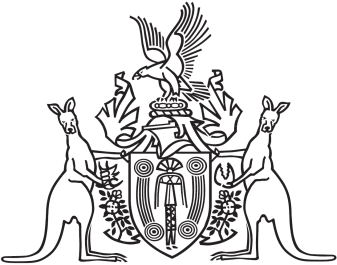 Northern Territory of AustraliaGovernment GazetteISSN-0157-833XNo. S94	11 December 2017Assent to Proposed LawsHer Honour the Administrator assented to the following proposed laws:8 December 2017Independent Commissioner Against Corruption Act 2017 (Act No. 23 of 2017)Liquor Amendment Act 2017 (Act No. 24 of 2017)Michael TathamClerk of the Legislative Assembly